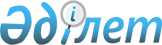 О внесении изменений в решение маслихата от 24 декабря 2014 года № 246 "О районном бюджете на 2015-2017 годы"Решение маслихата Тарановского района Костанайской области от 27 февраля 2015 года № 259. Зарегистрировано Департаментом юстиции Костанайской области 16 марта 2015 года № 5421

      В соответствии со статьей 106 Бюджетного кодекса Республики Казахстан от 4 декабря 2008 года районный маслихат РЕШИЛ:



      1. Внести в решение маслихата от 24 декабря 2014 года № 246 "О районном бюджете на 2015-2017 годы" (зарегистрировано в Реестре государственной регистрации нормативных правовых актов под № 5278, опубликовано 22 января 2015 года в газете "Маяк") следующие изменения:



      пункт 1 указанного решения изложить в новой редакции:

      "1. Утвердить районный бюджет на 2015-2017 годы согласно приложениям 1, 2 и 3 соответственно, в том числе на 2015 год в следующих объемах:

      1) доходы – 3 476 918,0 тысяч тенге, в том числе по:

      налоговым поступлениям – 1 573 373,0 тысяч тенге;

      неналоговым поступлениям – 3 840,0 тысяч тенге;

      поступлениям от продажи основного капитала – 6 400,0 тысяч тенге;

      поступлениям трансфертов – 1 893 305,0 тысяч тенге;

      2) затраты – 3 478 841,1 тысяч тенге;

      3) чистое бюджетное кредитование – 39 286,0 тысяч тенге, в том числе:

      бюджетные кредиты – 53 514,0 тысяч тенге;

      погашение бюджетных кредитов – 14 228,0 тысяч тенге;

      4) сальдо по операциям с финансовыми активами – 0,0 тысяч тенге;

      5) дефицит (профицит) бюджета – - 41 209,1 тысяч тенге;

      6) финансирование дефицита (использование профицита) бюджета – 41 209,1 тысяч тенге.";



      приложения 1, 5 к указанному решению изложить в новой редакции согласно приложениям 1, 2 к настоящему решению.



      2. Настоящее решение вводится в действие с 1 января 2015 года.      Председатель сорок восьмой,

      внеочередной сессии                        О. Тарасова      Исполняющий обязанности

      секретаря районного маслихата              Т. Ибрашев      СОГЛАСОВАНО      Руководитель государственного учреждения

      "Отдел экономики и финансов

      акимата Тарановского района"

      ______________ В. Ересько

      27 февраля 2015 года

 

Приложение 1           

к решению маслихата        

от 27 февраля 2015 года № 259  Приложение 1           

к решению маслихата        

от 24 декабря 2014 года № 246   Районный бюджет на 2015 год

Приложение 2           

к решению маслихата        

от 27 февраля 2015 года № 259  Приложение 5           

к решению маслихата        

от 24 декабря 2014 года № 246   Перечень бюджетных программ по аппаратам акимов района в городе, города районного значения, поселка, села, сельского округа на 2015 год      продолжение таблицы:
					© 2012. РГП на ПХВ «Институт законодательства и правовой информации Республики Казахстан» Министерства юстиции Республики Казахстан
				КатегорияКатегорияКатегорияКатегорияКатегорияСумма,

тысяч тенгеКлассКлассКлассКлассСумма,

тысяч тенгеПодклассПодклассПодклассСумма,

тысяч тенгеСпецификаСпецификаСумма,

тысяч тенгеНаименованиеСумма,

тысяч тенгеI. Доходы3 476 918,01Налоговые поступления1 573 373,001Подоходный налог554 247,02Индивидуальный подоходный налог554 247,003Социальный налог398 311,01Социальный налог398 311,004Hалоги на собственность576 735,01Hалоги на имущество508 300,03Земельный налог10 824,04Hалог на транспортные средства53 614,05Единый земельный налог3 997,005Внутренние налоги на товары, работы и услуги39 204,02Акцизы2 177,03Поступления за использование природных и других ресурсов22 750,04Сборы за ведение предпринимательской и профессиональной деятельности14 277,008Обязательные платежи, взимаемые за совершение юридически значимых действий и (или) выдачу документов уполномоченными на то государственными органами или должностными лицами4 876,01Государственная пошлина4 876,02Неналоговые поступления3 840,001Доходы от государственной собственности3 099,05Доходы от аренды имущества, находящегося в государственной собственности3 099,006Прочие неналоговые поступления741,01Прочие неналоговые поступления741,03Поступления от продажи основного капитала6 400,001Продажа государственного имущества, закрепленного за государственными учреждениями1 000,01Продажа государственного имущества, закрепленного за государственными учреждениями1 000,003Продажа земли и нематериальных активов5 400,01Продажа земли5 400,04Поступления трансфертов 1 893 305,002Трансферты из вышестоящих органов государственного управления1 893 305,02Трансферты из областного бюджета1 893 305,0Функциональная группаФункциональная группаФункциональная группаФункциональная группаФункциональная группаСумма,

тысяч тенгеФункциональная подгруппаФункциональная подгруппаФункциональная подгруппаФункциональная подгруппаСумма,

тысяч тенгеАдминистратор бюджетных программАдминистратор бюджетных программАдминистратор бюджетных программСумма,

тысяч тенгеБюджетная программаБюджетная программаСумма,

тысяч тенгеНаименованиеСумма,

тысяч тенгеII. Затраты3 478 841,101Государственные услуги общего характера277 364,0011Представительные, исполнительные и другие органы, выполняющие общие функции государственного управления237 471,0011112Аппарат маслихата района (города областного значения)15 070,0011112001Услуги по обеспечению деятельности маслихата района (города областного значения)15 070,0011122Аппарат акима района (города областного значения)70 405,0011122001Услуги по обеспечению деятельности акима района (города областного значения)70 405,0011123Аппарат акима района в городе, города районного значения, поселка, села, сельского округа151 996,0011123001Услуги по обеспечению деятельности акима района в городе, города районного значения, поселка, села, сельского округа151 996,0012Финансовая деятельность1 902,0012459Отдел экономики и финансов района (города областного значения)1 902,0003Проведение оценки имущества в целях налогообложения1 002,0010Приватизация, управление коммунальным имуществом, постприватизационная деятельность и регулирование споров, связанных с этим900,0019Прочие государственные услуги общего характера37 991,0458Отдел жилищно-коммунального хозяйства, пассажирского транспорта и автомобильных дорог района (города областного значения)8 873,0001Услуги по реализации государственной политики на местном уровне в области жилищно-коммунального хозяйства, пассажирского транспорта и автомобильных дорог8 873,0019459Отдел экономики и финансов района (города областного значения)29 118,0019459001Услуги по реализации государственной политики в области формирования и развития экономической политики, государственного планирования, исполнения бюджета и управления коммунальной собственностью района (города областного значения)29 118,002Оборона5 270,0021Военные нужды4 930,0021122Аппарат акима района (города областного значения)4 930,0021122005Мероприятия в рамках исполнения всеобщей воинской обязанности4 930,0022Организация работы по чрезвычайным ситуациям340,0022122Аппарат акима района (города областного значения)340,0022122006Предупреждение и ликвидация чрезвычайных ситуаций масштаба района (города областного значения)340,003Общественный порядок, безопасность, правовая, судебная, уголовно-исполнительная деятельность850,0039Прочие услуги в области общественного порядка и безопасности850,0458Отдел жилищно-коммунального хозяйства, пассажирского транспорта и автомобильных дорог района (города областного значения)850,0458021Обеспечение безопасности дорожного движения в населенных пунктах850,004Образование1 758 436,0041Дошкольное воспитание и обучение153 464,0041123Аппарат акима района в городе, города районного значения, поселка, села, сельского округа130 960,0041123004Обеспечение деятельности организаций дошкольного воспитания и обучения79 117,0041Реализация государственного образовательного заказа в дошкольных организациях образования51 843,0464Отдел образования района (города областного значения)22 504,0040Реализация государственного образовательного заказа в дошкольных организациях образования22 504,0042Начальное, основное среднее и общее среднее образование1 400 431,0042123Аппарат акима района в городе, города районного значения, поселка, села, сельского округа252,0042123005Организация бесплатного подвоза учащихся до школы и обратно в сельской местности252,0042464Отдел образования района (города областного значения)1 342 280,0042464003Общеобразовательное обучение1 318 439,0042464006Дополнительное образование для детей23 841,0465Отдел физической культуры и спорта района (города областного значения)57 899,0042464017Дополнительное образование для детей и юношества по спорту57 899,0049Прочие услуги в области образования204 541,0049464Отдел образования района (города областного значения)143 963,0049464001Услуги по реализации государственной политики на местном уровне в области образования8 000,0049464005Приобретение и доставка учебников, учебно-методических комплексов для государственных учреждений образования района (города областного значения)10 190,0015Ежемесячная выплата денежных средств опекунам (попечителям) на содержание ребенка-сироты (детей-сирот), и ребенка (детей), оставшегося без попечения родителей16 719,0022Выплата единовременных денежных средств казахстанским гражданам, усыновившим (удочерившим) ребенка (детей)-сироту и ребенка (детей), оставшегося без попечения родителей298,0067Капитальные расходы подведомственных государственных учреждений и организаций108 756,0049466Отдел архитектуры, градостроительства и строительства района (города областного значения)60 578,0049467037Строительство и реконструкция объектов образования60 578,006Социальная помощь и социальное обеспечение153 603,01Социальное обеспечение5 560,0464Отдел образования района (города областного значения)5 560,0030Содержание ребенка (детей), переданного патронатным воспитателям5 560,0062Социальная помощь107 879,0062451Отдел занятости и социальных программ района (города областного значения)107 879,0062451002Программа занятости31 352,0062451005Государственная адресная социальная помощь315,0062451006Оказание жилищной помощи13 000,0062451007Социальная помощь отдельным категориям нуждающихся граждан по решениям местных представительных органов18 638,0062451010Материальное обеспечение детей-инвалидов, воспитывающихся и обучающихся на дому803,0062451014Оказание социальной помощи нуждающимся гражданам на дому20 624,0062451016Государственные пособия на детей до 18 лет10 208,0062451017Обеспечение нуждающихся инвалидов обязательными гигиеническими средствами и предоставление услуг специалистами жестового языка, индивидуальными помощниками в соответствии с индивидуальной программой реабилитации инвалида2 496,0052Проведение мероприятий, посвященных семидесятилетию Победы в Великой Отечественной войне10 443,0069Прочие услуги в области социальной помощи и социального обеспечения40 164,0069451Отдел занятости и социальных программ района (города областного значения)40 164,0069451001Услуги по реализации государственной политики на местном уровне в области обеспечения занятости и реализации социальных программ для населения24 225,0069451011Оплата услуг по зачислению, выплате и доставке пособий и других социальных выплат497,0050Реализация Плана мероприятий по обеспечению прав и улучшению качества жизни инвалидов15 442,007Жилищно-коммунальное хозяйство923 388,3071Жилищное хозяйство480,0071458Отдел жилищно-коммунального хозяйства, пассажирского транспорта и автомобильных дорог района (города областного значения)480,0071458004Обеспечение жильем отдельных категорий граждан480,0072Коммунальное хозяйство881 043,0072466Отдел архитектуры, градостроительства и строительства района (города областного значения)881 043,0072467058Развитие системы водоснабжения и водоотведения в сельских населенных пунктах881 043,0073Благоустройство населенных пунктов41 865,3073123Аппарат акима района в городе, города районного значения, поселка, села, сельского округа41 865,3073123008Освещение улиц населенных пунктов23 315,1073123009Обеспечение санитарии населенных пунктов9 660,8073123011Благоустройство и озеленение населенных пунктов8 889,408Культура, спорт, туризм и информационное пространство171 183,0081Деятельность в области культуры69 013,0081455Отдел культуры и развития языков района (города областного значения)69 013,0081455003Поддержка культурно-досуговой работы69 013,0082Спорт23 110,0082465Отдел физической культуры и спорта района (города областного значения)23 110,0001Услуги по реализации государственной политики на местном уровне в сфере физической культуры и спорта6 868,0005Развитие массового спорта и национальных видов спорта9 886,0082465006Проведение спортивных соревнований на районном (города областного значения) уровне2 666,0082465007Подготовка и участие членов сборных команд района (города областного значения) по различным видам спорта на областных спортивных соревнованиях3 690,0083Информационное пространство54 308,0083455Отдел культуры и развития языков района (города областного значения)47 803,0083455006Функционирование районных (городских) библиотек38 479,0083455007Развитие государственного языка и других языков народа Казахстана9 324,0083456Отдел внутренней политики района (города областного значения)6 505,0083456002Услуги по проведению государственной информационной политики6 505,0089Прочие услуги по организации культуры, спорта, туризма и информационного пространства24 752,0089455Отдел культуры и развития языков района (города областного значения)10 858,0089455001Услуги по реализации государственной политики на местном уровне в области развития языков и культуры7 858,0032Капитальные расходы подведомственных государственных учреждений и организаций3 000,0089456Отдел внутренней политики района (города областного значения)13 894,0089456001Услуги по реализации государственной политики на местном уровне в области информации, укрепления государственности и формирования социального оптимизма граждан7 603,0003Реализация мероприятий в сфере молодежной политики6 291,010Сельское, водное, лесное, рыбное хозяйство, особо охраняемые природные территории, охрана окружающей среды и животного мира, земельные отношения81 696,0101Сельское хозяйство41 884,0459Отдел экономики и финансов района (города областного значения)13 601,0099Реализация мер по оказанию социальной поддержки специалистов13 601,0101462Отдел сельского хозяйства района (города областного значения)16 491,0101462001Услуги по реализации государственной политики на местном уровне в сфере сельского хозяйства16 491,0473Отдел ветеринарии района (города областного значения)11 792,0001Услуги по реализации государственной политики на местном уровне в сфере ветеринарии8 728,0006Организация санитарного убоя больных животных1 845,0007Организация отлова и уничтожения бродячих собак и кошек1 219,0106Земельные отношения7 423,0106463Отдел земельных отношений района (города областного значения)7 423,0106463001Услуги по реализации государственной политики в области регулирования земельных отношений на территории района (города областного значения)7 423,0109Прочие услуги в области сельского, водного, лесного, рыбного хозяйства, охраны окружающей среды и земельных отношений32 389,0473Отдел ветеринарии района (города областного значения)32 389,0011Проведение противоэпизоотических мероприятий32 389,011Промышленность, архитектурная, градостроительная и строительная деятельность13 147,0112Архитектурная, градостроительная и строительная деятельность13 147,0112466Отдел архитектуры, градостроительства и строительства района (города областного значения)13 147,0112467001Услуги по реализации государственной политики в области строительства, улучшения архитектурного облика городов, районов и населенных пунктов области и обеспечению рационального и эффективного градостроительного освоения территории района (города областного значения)13 147,012Транспорт и коммуникации52 544,7121Автомобильный транспорт52 544,7121123Аппарат акима района в городе, города районного значения, поселка, села, сельского округа13 544,7121123013Обеспечение функционирования автомобильных дорог в городах районного значения, поселках, селах, сельских округах13 544,7121458Отдел жилищно-коммунального хозяйства, пассажирского транспорта и автомобильных дорог района (города областного значения)39 000,0121458023Обеспечение функционирования автомобильных дорог39 000,013Прочие39 436,0133Поддержка предпринимательской деятельности и защита конкуренции7 709,0133469Отдел предпринимательства района (города областного значения)7 709,0133469001Услуги по реализации государственной политики на местном уровне в области развития предпринимательства7 459,0133469003Поддержка предпринимательской деятельности250,0139Прочие31 727,0123Аппарат акима района в городе, города районного значения, поселка, села, сельского округа31 727,0040Реализация мер по содействию экономическому развитию регионов в рамках Программы "Развитие регионов"31 727,015Трансферты1 923,1151Трансферты1 923,1151459Отдел экономики и финансов района (города областного значения)1 923,1151459006Возврат неиспользованных (недоиспользованных) целевых трансфертов1 923,1III. Чистое бюджетное кредитование39 286,0Бюджетные кредиты53 514,010Сельское, водное, лесное, рыбное хозяйство, особо охраняемые природные территории, охрана окружающей среды и животного мира, земельные отношения53 514,0101Сельское хозяйство53 514,0101459Отдел экономики и финансов района (города областного значения)53 514,0018Бюджетные кредиты для реализации мер социальной поддержки специалистов53 514,0Погашение бюджетных кредитов14 228,05Погашение бюджетных кредитов14 228,001Погашение бюджетных кредитов14 228,01Погашение бюджетных кредитов, выданных из государственного бюджета14 228,0IV. Сальдо по операциям с финансовыми активами0,0V. Дефицит (профицит) бюджета-41 209,1VI. Финансирование дефицита (использование профицита) бюджета41 209,1Администратор бюджетных программ123001123004123041123008Администратор бюджетных программУслуги по обеспечению деятельности акима района в городе, города районного значения, поселка, села, сельского округаОбеспечение деятельности организаций дошкольного воспитания и обученияРеализация государственного образовательного заказа в дошкольных организациях образованияОсвещение улиц населенных пунктовВсего:151996,079117,051843,023315,1ГУ "Аппарат акима Асенкритовского сельского округа"11903,00,00,01268,0ГУ "Аппарат акима Белинского сельского округа"9882,00,00,0699,0ГУ "Аппарат акима села Евгеновка"8445,00,00,0211,0ГУ "Аппарат акима Калининского сельского округа"10910,00,018332,01577,0ГУ "Аппарат акима Кайранкольского сельского округа"9558,00,00,0513,0ГУ "Аппарат акима села Приозерное"8896,00,00,0480,0ГУ "Аппарат акима Майского сельского округа"11770,00,025843,01408,0ГУ "Аппарат акима Набережного сельского округа"10135,00,00,0471,0ГУ "Аппарат акима Новоильиновского сельского округа"13872,00,00,01811,0ГУ "Аппарат акима Павловского сельского округа"9646,00,00,01145,0ГУ "Аппарат акима Тарановского сельского округа"19097,037660,07668,09436,1ГУ "Аппарат акима села Юбилейное"8995,00,00,0507,0ГУ "Аппарат акима поселка Тобол"18887,041457,00,03789,0123009123011123013123005123040Всего по администраторуОбеспечение санитарии населенных пунктовБлагоуст-

ройство и озеленение населенных пунктовОбеспечение функцио-

нирования автомо-

бильных дорог в городах районного значения, поселках, селах, сельских округахОрганизация бесплатного подвоза учащихся до школы и обратно в сельской местностиРеализация мер по содействию экономи-

ческому развитию регионов в рамках Программы "Развитие регионов"9660,88889,413544,7252,031727,0370345,00,0250,01000,00,01227,015648,00,078,0600,00,00,011259,00,025,0400,00,00,09081,00,0300,01100,0252,01000,033471,00,0107,0300,00,00,010478,00,0120,0300,00,0800,010596,00,0274,0500,00,01000,040795,00,0205,0500,00,00,011311,00,0260,02000,00,00,017943,00,040,0800,00,00,011631,06471,86514,42904,70,020000,0109752,00,0150,0500,00,00,010152,03189,0566,02640,00,07700,078228,0